Year 8 Geography: Mapping ChinaLearning intention: I will be able to produce a map of China and know where its major cities are located. I will understand some key facts about the major cities in China.Step 1: Find a map of China on the Internet. Make sure it’s a large and detailed image and includes the whole country. Copy/paste the map into a word document.Step 2: Save the document on OneDrive and share it with me sburney@heritage.sa.edu.au Step 3: Now, using the ‘draw’ tab in Word, select BLACK marker and trace around the outline of the country of China. Go slowly and try and match it as carefully as you can. Remember to save your work as you go!Step 4: Select RED marker and find and label these 6 major cities. (You may choose to use text boxes to label the cities if you think it will look neater.)Shanghai Beijing TianjinGuangzhou Hong Kong ChengduStep 5: Select a BLUE marker and draw any major rivers or lakes that appear on the map. Step 6: Label these 6 bodies of water: Pacific Ocean Bay of Bengal South China Sea East China Sea Yellow SeaPhilippine SeaStep 7: Select 3 different colours of your choice and outline 3 surrounding countries that are connected to China e.g. India, Nepal, Burma, North/South Korea, Vietnam, Laos.Step 8: Now delete the picture underneath your lines, so only your map is visible. How does it look? Step 9: Beneath your map, create a table or a chart with 3 columns and 11 rows. Research the top 10 largest cities in China. Write the city names and find two interesting facts for each city. Don’t just pick a boring statistic like the number of people, look for something that makes the city unique. Try and find something that YOU find interesting and easy to remember (as you might need this information later!) 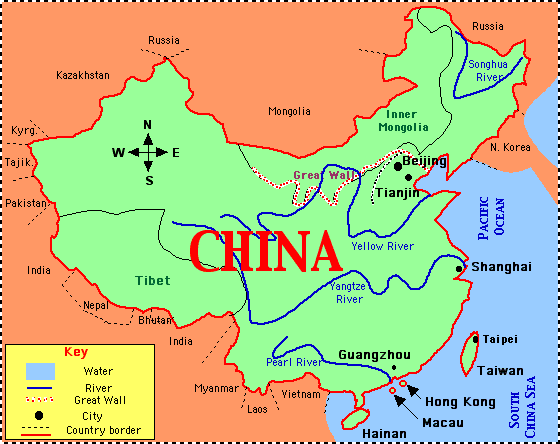 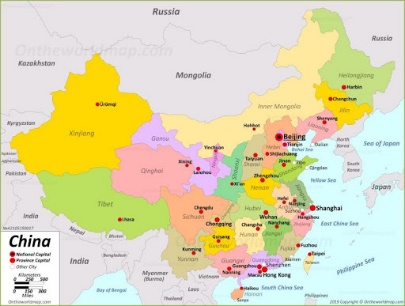 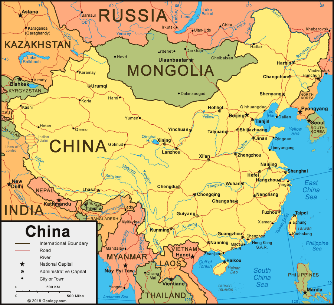 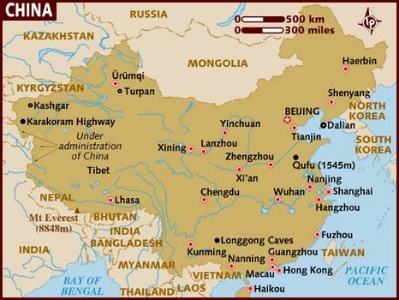 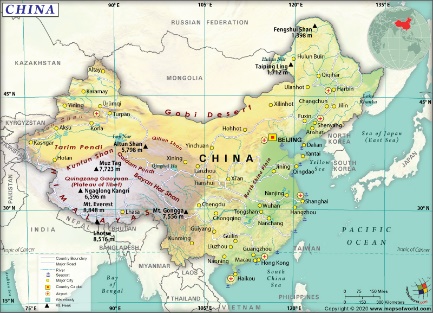 CityFact #1Fact #2BeijingInteresting factInteresting factetc